Gewinnen Sie Ihre Nachbarinnen und Nachbarn für das Sharing/Teilen Gestalten Sie eine Anzeige oder einen Flyer im A5-Format.Diskutieren Sie in der Gruppe, welche Informationen auf den Flyer gehören. Lassen Sie sich auch von Ideen im Internet inspirieren oder benutzen Sie die folgende Vorlage.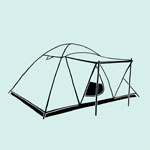 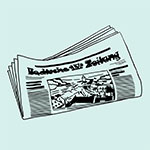 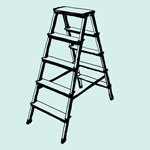 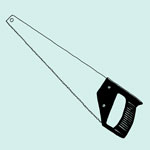 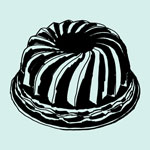 Teilen macht glücklich!(Text)Kontakt: